Publicado en España el 19/04/2024 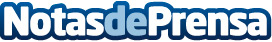 Magnetoterapia Biomag: líder en equipos de magnetoterapia para la saludMagnetoterapia Biomag, empresa especializada en el alquiler y venta de equipos de magnetoterapia, se posiciona como una opción de confianza recomendada por especialistas médicos, fisioterapeutas y centros de recuperación deportivaDatos de contacto:MAGNETOTERAPIA BIOMAGMAGNETOTERAPIA BIOMAG - líder en equipos de magnetoterapia para la salud912596108Nota de prensa publicada en: https://www.notasdeprensa.es/magnetoterapia-biomag-lider-en-equipos-de Categorias: Medicina Industria Farmacéutica Fisioterapia Bienestar Servicios médicos http://www.notasdeprensa.es